South Devon and Torbay Table Tennis League – Handicap Cups					Report / Photos: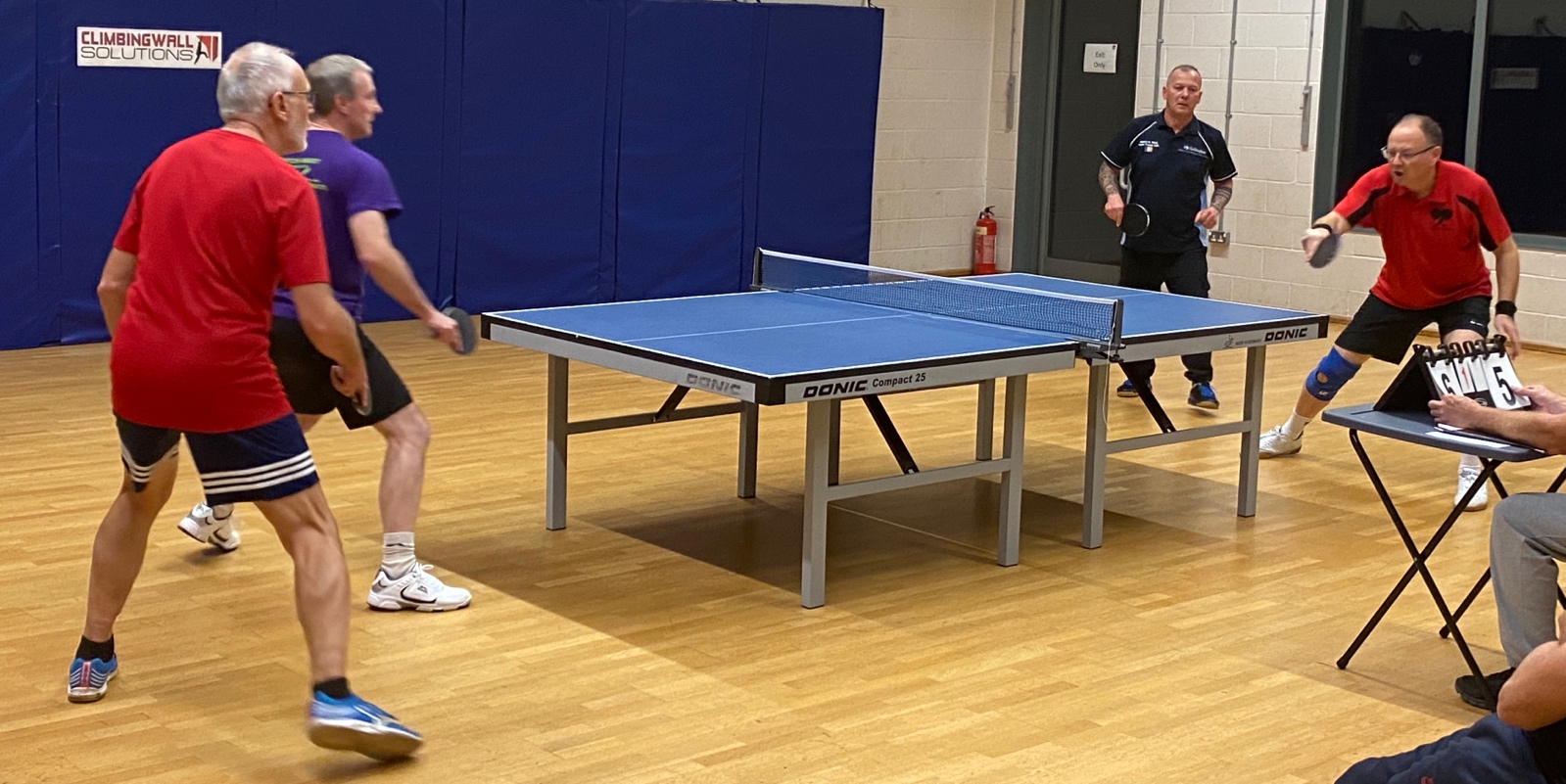 Home TeamNA EAGLES                    H’CapAway Team     NA FALCONS                     H’CapAIAN CALLARD14XTOMO THOMPSON 21BJEREMY BROAD19YLOUIS WILSHIRE28CMARIAN VASILE23ZKEITH HASLAM28Order of PlayHome PlayerAway PlayerGame 1Game 2Game 3Game 4Total Scores (inc Hcap)Home            AwayTotal Scores (inc Hcap)Home            AwayCumulative Home ScoreCumulativeAway ScoreA v X(AC v XY)IAN/MARIANVTOM0/LOUIS +211-85-1111-711-23131B v Y(BC v XZ)JEREMY/MARIANVTOMO/KEITH +13-119-119-113-110435C v Z(AB v XY)IAN/JEREMYVTOMO/LOUIS +211-811-811-65-113166B v X(AC v ZY)IAN/MARIANVKEITH/LOUIS +32-1111-611-611-83197A v Z(AB v ZX)IAN/JEREMYVKEITH/TOMO +26-1111-711-87-1122119C v Y(BC v YX)JEREMY/MARIANVLOUIS/TOMO +17-1112-107-118-11131212B v Z(AB v YZ)IAN/JEREMYVLOUIS/KEITH +32-1111-711-512-10311513C v X(AC v XZ)IAN/MARIANVTOMO/KEITH +213-118-1111-811-7311814A v Y(BC v YZ)JEREMY/MARIANVLOUIS/KEITH +211-911-95-115-11222016